Об обращении Законодательного Собрания Нижегородской области«К Министру транспорта Российской Федерации Е.И.Дитриху о внесении изменений в постановление Правительства Российской Федерации «О предоставлении субсидий из федерального бюджета российским организациям на компенсацию части затрат на транспортировку сельскохозяйственной продукции наземным, в том числе железнодорожным, транспортом»Государственное Собрание (Ил Тумэн) Республики Саха (Якутия)                                      п о с т а н о в л я е т:1. Поддержать обращение Законодательного Собрания Нижегородской области 
«К Министру транспорта Российской Федерации Е.И.Дитриху о внесении изменений в постановление Правительства Российской Федерации «О предоставлении субсидий из федерального бюджета российским организациям на компенсацию части затрат на транспортировку сельскохозяйственной продукции наземным, в том числе железнодорожным, транспортом».2. Направить настоящее постановление в Законодательное Собрание Нижегородской области.3. Настоящее постановление вступает в силу с момента его принятия.Председатель Государственного Собрания   (Ил Тумэн) Республики Саха (Якутия) 					П.ГОГОЛЕВг.Якутск, 19 декабря 2018 года          ГС № 91-VI                        ГОСУДАРСТВЕННОЕ СОБРАНИЕ(ИЛ ТУМЭН)РЕСПУБЛИКИ САХА (ЯКУТИЯ)                          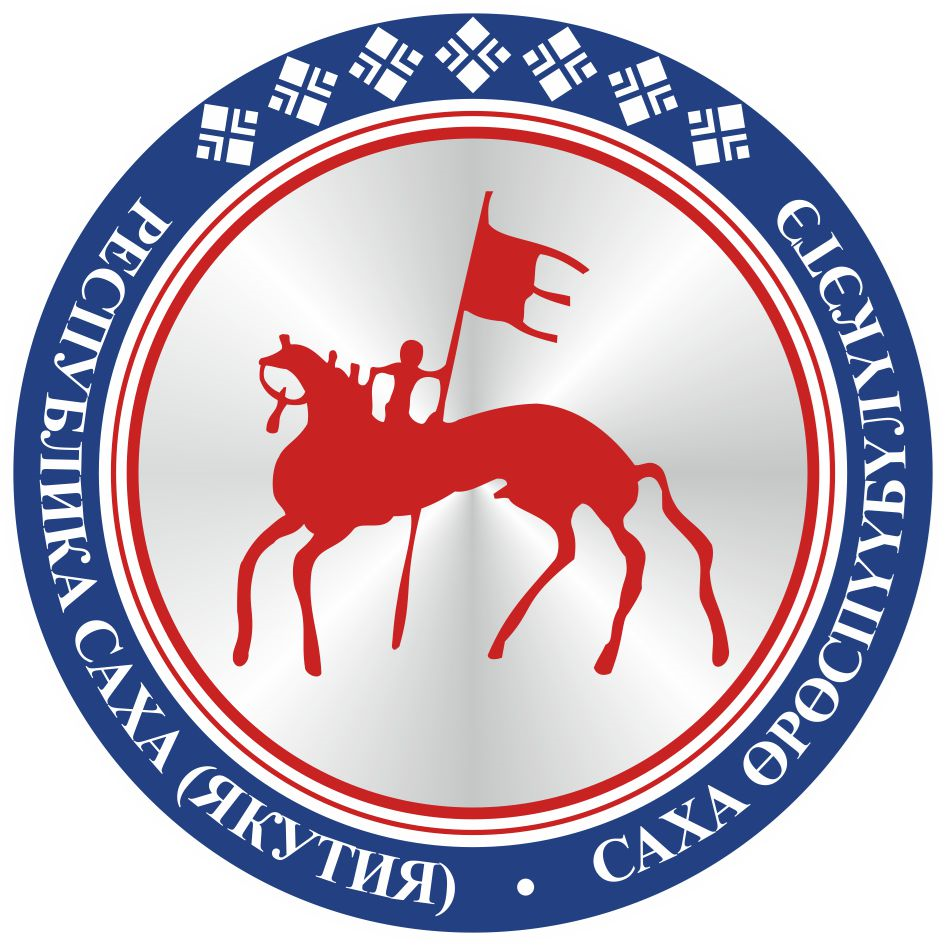                                       САХА  ЈРЈСПҐҐБҐЛҐКЭТИНИЛ ТYMЭНЭ                                                                      П О С Т А Н О В Л Е Н И ЕУ У Р А А Х